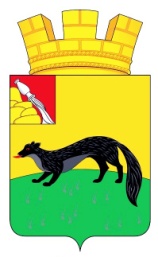 АДМИНИСТРАЦИЯ ГОРОДСКОГО ПОСЕЛЕНИЯ – ГОРОД БОГУЧАРБОГУЧАРСКОГО МУНИЦИПАЛЬНОГО РАЙОНАВОРОНЕЖСКОЙ ОБЛАСТИ ПОСТАНОВЛЕНИЕ от «14» июля  2020 года  № 160 		                                             г. БогучарОб утверждении отчета об исполнениибюджета городского поселения – город  Богучар за 1 полугодие  2020 года  В соответствии со статьей  264.2  Бюджетного Кодекса  Российской Федерации, решением Совета народных депутатов городского поселения – город Богучар Богучарского муниципального района Воронежской области от 30.10.2014г. № 338 «Об утверждении  Положения о бюджетном процессе в городском поселении – город Богучар», администрация городского поселения – город Богучар  постановляет:1. Утвердить отчет об исполнении бюджета городского поселения – город Богучар за 1полугодие  2020 года  по доходам в сумме 23 078,0 тыс. рублей, в том числе по собственным доходам 20 168,3 тыс. рублей, по расходам в сумме 26 051,8 тыс. рублей  согласно приложению.2. Контроль за исполнением  настоящего  постановления  оставляю за собой.ВРИО главы  администрации городскогопоселения – город Богучар                                                 С. А. Аксенов                                                                                                                                                                        Приложение                                                                                                        к постановлению администрации                                                                                                    городского поселения - город Богучар                                                                                                  от  14.07. 2020  № 160Отчет об исполнении  бюджета городского поселения – город Богучар за 1 полугодие  2020  года                                                                                                                                  тыс. рублейНАИМЕНОВАНИЕ  ПОКАЗАТЕЛЕЙУТОЧНЕННЫЙ ПЛАН на 01.07.2020г.ИСПОЛНЕНО на 01.07. 2020г.123Д О Х О Д Ы50 480,020 168,3НАЛОГИ НА ПРИБЫЛЬ, ДОХОДЫ28 128,011 968,6Налог на доходы физических лиц28 128,011 968,6НАЛОГИ НА ТОВАРЫ (РАБОТЫ, УСЛУГИ), РЕАЛИЗУЕМЫЕ НА ТЕРРИТОРИИ РФ1 500,0631,7Акцизы1 500,0631,7НАЛОГИ НА СОВОКУПНЫЙ ДОХОД1 200,0864,9Единый сельскохозяйственный налог1 200,0864,9НАЛОГИ НА ИМУЩЕСТВО18 170,06 052,1Налог на имущество физических лиц4 510,0322,2Земельный налог13 660,05 729,9ДОХОДЫ ОТ ИСПОЛЬЗОВАНИЯ ИМУЩЕСТВА, НАХОДЯЩЕГОСЯ В МУНИЦИПАЛЬНОЙ СОБСТВЕННОСТИ1 482,0650,0Арендная плата за землю1 470,0650,0Прочие поступления от использования имущества, находящегося в собственности городских поселений12,0-ШТРАФНЫЕ САНКЦИИ, ВОЗМЕЩЕНИЕ УЩЕРБА1,0Денежные взыскания (штрафы) за нарушение законодательства Российской Федерации о контрактной системе в сфере закупок товаров, работ, услуг для обеспечения государственных и муниципальных нужд для нужд городских поселений 0Доходы от денежных взысаний (штрафов), поступающие в счет погашения задолженности, образовавшейся до 1 января 2020 года, подлежащие зачислению в бюджет муниципального образования по нормативам, действовавшим в 2019 году1,0БЕЗВОЗМЕЗДНЫЕ ПОСТУПЛЕНИЯ 26 610,52 909,7Дотации бюджетам субъектов РФ и муниципальных образований 1 236,0515,0Дотация бюджетам городских поселений на выравнивание бюджетной обеспеченности1 236,0515,0Субсидии бюджетам городских поселений на осуществление дорожной деятельности в отношении автомобильных дорог общего пользования, а также капитального ремонта и ремонта дворовых территорий многоквартирных домов, проездов к дворовым территориям многоквартирных домов населенных пунктов (межбюджетные субсидии)19 979,8Субсидии бюджетам городских поселений на реализацию программ формирования современной городской среды3 000,0Прочие субсидии бюджетам городских поселений184,5184,5Прочие межбюджетные трансферты, передаваемые бюджетам городских поселений2 210,22 210,2ВСЕГО ДОХОДОВ77 090,523 078,0Р А С Х О Д ЫОБЩЕГОСУДАРСТВЕННЫЕ ВОПРОСЫ17 963,27 760,3НАЦИОНАЛЬНАЯ БЕЗОПАСНОСТЬ И ПРАВООХРАНИТЕЛЬНАЯ ДЕЯТЕЛЬНОСТЬ140,014,9НАЦИОНАЛЬНАЯ ЭКОНОМИКА21 499,9-ЖИЛИЩНО-КОММУНАЛЬНОЕ ХОЗЯЙСТВО39 936,116 258,3КУЛЬТУРА И КИНЕМАТОГРАФИЯ1 560,0897,1СОЦИАЛЬНАЯ ПОЛИТИКА740,0329,2в т.ч. муниципальные пенсии440,0199,2ФИЗИЧЕСКАЯ КУЛЬТУРА И СПОРТ912,5792,0ИТОГО РАСХОДОВ82 751,726 051,8РЕЗУЛЬТАТ  ИСПОЛНЕНИЯ БЮДЖЕТА (дефицит/профицит)-5 661,2-2 973,8